Конспект для учащихся«Компьютерный учитель №1»Тригонометрические уравнения с отбором корней (по материалам ЕГЭ-2011, задание  С1)Структура заданий для самостоятельной работе по  работе с «Компьютерным учителем №1»Тригонометрические уравнения с отбором корней (по материалам ЕГЭ-2011, задание  С1)Самостоятельная работа ВАРИАНТ 1ВАРИАНТ 2ВАРИАНТ 3ВАРИАНТ 4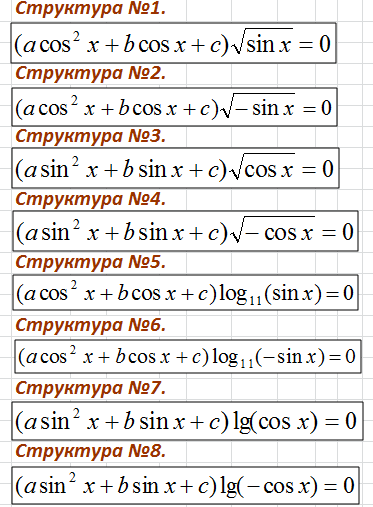 РЕШИТЬ УРАВНЕНИЯ 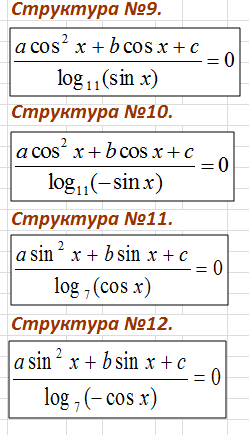 Варианты 1=Mod (4)2=Mod (4)3=Mod (4)4=Mod (4)Структуры 1-6-113-8-92-7-124-5-10